Department:   CLASS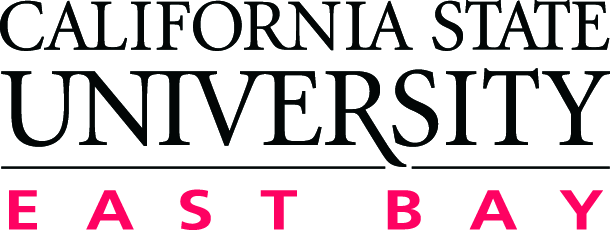 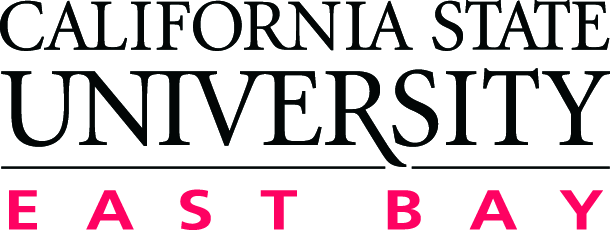 ASSESSMENT PLAN: B.A. in International StudiesUpdated Date:  Winter, 2014, By Norman BowenPROGRAM MISSIONCSUEB Missions, Commitments, and ILOs, 2012The International Studies Program offers students a personalized interdisciplinary education that draws on the curricular strengths of thirteen departments across three colleges in order to develop the academic, linguistic, and inter-cultural competencies that prepare them for a variety of international careers and to become engaged global citizens. PROGRAM STUDENT LEARNING OUTCOMES (SLOs)PROGRAM STUDENT LEARNING OUTCOMES (SLOs)Students graduating with a BA in International Studies will be able to: Students graduating with a BA in International Studies will be able to: SLO 1 demonstrate cross-cultural understanding and competencies, including second language acquisition.SLO 2demonstrate an understanding of global political, economic, cultural, and geographic systems including their interconnections and sustainability.SLO 3demonstrate the ability to research, write and communicate orally about complex international issues both individually and through collaborative learning and teamwork.SLO 4demonstrate an understanding of the theory and practice of civic engagement, both locally and globally.SLO 5Students will articulate personal career goals, understand the variety of career opportunities related to international studies, and prepare for their chosen career(s).SLO 6Year 1: 2012-2013Which SLO(s) to assessWhich SLO(s) to assess1,2 31,2 3Assessment indicatorsAssessment indicatorsDirect: A, R X, external internship supervisors.  Indirect: exit survey of graduating seniors.Direct: A, R X, external internship supervisors.  Indirect: exit survey of graduating seniors.Sample (courses/# of students)Sample (courses/# of students)Entry point ANTH 1300, GOEG 2300, GEOG 2310 or INTS 3100 (35 students); Exit point: INTS 4500 (25 students)Entry point ANTH 1300, GOEG 2300, GEOG 2310 or INTS 3100 (35 students); Exit point: INTS 4500 (25 students)Time (which quarter(s))Time (which quarter(s))F/W/SpF/W/SpResponsible person(s)Responsible person(s)Director and course instructorsDirector and course instructorsWays of reporting (how, to who)Ways of reporting (how, to who)Assessment grids from instructors, internship supervisor evaluations, exit surveys to director.Assessment grids from instructors, internship supervisor evaluations, exit surveys to director.Ways of closing the loopWays of closing the loopCollaboration of course instructors with director in preparation of annual report to program faculty committee with proposals for curricular reformCollaboration of course instructors with director in preparation of annual report to program faculty committee with proposals for curricular reformYear 2: 2013-2014Which SLO(s) to assessWhich SLO(s) to assess1, 2, 3, 51, 2, 3, 5Assessment indicatorsAssessment indicatorsDirect: A, R X, external internship supervisors.  Indirect: exit survey of graduating seniors.Direct: A, R X, external internship supervisors.  Indirect: exit survey of graduating seniors.Sample (courses/# of students)Sample (courses/# of students)Entry point ANTH 1300, GOEG 2300, GEOG 2310 or INTS 3100 (35 students) and academic advisor; Exit point: INTS 4500 (25 students)Entry point ANTH 1300, GOEG 2300, GEOG 2310 or INTS 3100 (35 students) and academic advisor; Exit point: INTS 4500 (25 students)Time (which quarter(s))Time (which quarter(s))F/W/SpF/W/SpResponsible person(s)Responsible person(s)Director and course instructorsDirector and course instructorsWays of reporting (how, to who)Ways of reporting (how, to who)Assessment grids from instructors, internship supervisor evaluations, exit surveys to director.Assessment grids from instructors, internship supervisor evaluations, exit surveys to director.Ways of closing the loopWays of closing the loopCollaboration of course instructors with director in preparation of annual report to program faculty committee with proposals for curricular reform.Collaboration of course instructors with director in preparation of annual report to program faculty committee with proposals for curricular reform.Year 3: 2014-2015Which SLO(s) to assessWhich SLO(s) to assess1,2.3.4.51,2.3.4.5Assessment indicatorsAssessment indicatorsDirect: A, R X, external internship supervisors.  Indirect: exit survey of graduating seniors.Direct: A, R X, external internship supervisors.  Indirect: exit survey of graduating seniors.Sample (courses/# of students)Sample (courses/# of students)Entry point ANTH 1300, GOEG 2300, GEOG 2310 or INTS 3100 (35 students) and academic advisor; Exit point: INTS 4500 (25 students)Entry point ANTH 1300, GOEG 2300, GEOG 2310 or INTS 3100 (35 students) and academic advisor; Exit point: INTS 4500 (25 students)Time (which quarter(s))Time (which quarter(s))F/W/SpF/W/SpResponsible person(s)Responsible person(s)Director and course instructorsDirector and course instructorsWays of reporting (how, to who)Ways of reporting (how, to who)Assessment grids from instructors, internship supervisor evaluations, exit surveys to director.Assessment grids from instructors, internship supervisor evaluations, exit surveys to director.Ways of closing the loopWays of closing the loopCollaboration of course instructors with director in preparation of annual report to program faculty committee with proposals for curricular reform.Collaboration of course instructors with director in preparation of annual report to program faculty committee with proposals for curricular reform.Year 4: 2015-2016Which SLO(s) to assessWhich SLO(s) to assess1,2,3,4,51,2,3,4,5Assessment indicatorsAssessment indicatorsDirect: A, R X, external internship supervisors.  Indirect: exit survey of graduating seniors.Direct: A, R X, external internship supervisors.  Indirect: exit survey of graduating seniors.Sample (courses/# of students)Sample (courses/# of students)Entry point ANTH 1300, GOEG 2300, GEOG 2310 or INTS 3100 (35 students) and academic advisor; Exit point: INTS 4500 (25 students)Entry point ANTH 1300, GOEG 2300, GEOG 2310 or INTS 3100 (35 students) and academic advisor; Exit point: INTS 4500 (25 students)Time (which quarter(s))Time (which quarter(s))F/W/SpF/W/SpResponsible person(s)Responsible person(s)Director and course instructorsDirector and course instructorsWays of reporting (how, to who)Ways of reporting (how, to who)Assessment grids from instructors, internship supervisor evaluations, exit surveys to director.Assessment grids from instructors, internship supervisor evaluations, exit surveys to director.Ways of closing the loopWays of closing the loopCollaboration of course instructors with director in preparation of annual report to program faculty committee with proposals for curricular reform.Collaboration of course instructors with director in preparation of annual report to program faculty committee with proposals for curricular reform.Year 5: 2016-2017Which SLO(s) to assessWhich SLO(s) to assess1,2,3,4,51,2,3,4,5Assessment indicatorsAssessment indicatorsDirect: A, R X, external internship supervisors.  Indirect: exit survey of graduating seniors.Direct: A, R X, external internship supervisors.  Indirect: exit survey of graduating seniors.Sample (courses/# of students)Sample (courses/# of students)Entry point ANTH 1300, GOEG 2300, GEOG 2310 or INTS 3100 (35 students) and academic advisor; Exit point: INTS 4500 (25 students)Entry point ANTH 1300, GOEG 2300, GEOG 2310 or INTS 3100 (35 students) and academic advisor; Exit point: INTS 4500 (25 students)Time (which quarter(s))Time (which quarter(s))F/W/SpF/W/SpResponsible person(s)Responsible person(s)Director and course instructorsDirector and course instructorsWays of reporting (how, to who)Ways of reporting (how, to who)Assessment grids from instructors, internship supervisor evaluations, exit surveys to director.Assessment grids from instructors, internship supervisor evaluations, exit surveys to director.Ways of closing the loopWays of closing the loopCollaboration of course instructors with director in preparation of annual report to program faculty committee with proposals for curricular reform.Collaboration of course instructors with director in preparation of annual report to program faculty committee with proposals for curricular reform.